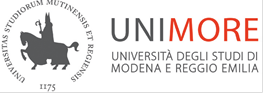 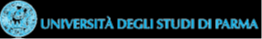 	DIPARTIMENTO DI GIURISPRUDENZA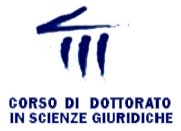 SEMINARIO tenuto da ILARIA LOMBARDINI(PhD, Professore a contratto e Assegnista di Ricerca Senior in Diritto Processuale civile presso il Dipartimento di Giurisprudenza di Modena - Università degli Studi di Modena e Reggio Emilia)mercoledì 19 aprile 2023 dalle ore 10 alle 12 su Google Meet meet.google.com/eju-guyw-torsu Il nuovo arbitrato nei contratti pubblici, con particolare riguardo anche alla nuova disciplina del collegio consultivo tecnico obbligatorio, nello scenario della riforma dell’arbitrato post Riforma Cartabia.N.B.  La partecipazione al Convegno dà diritto all’acquisizione di due ore di didattica comune per i Dottorandi.                                           